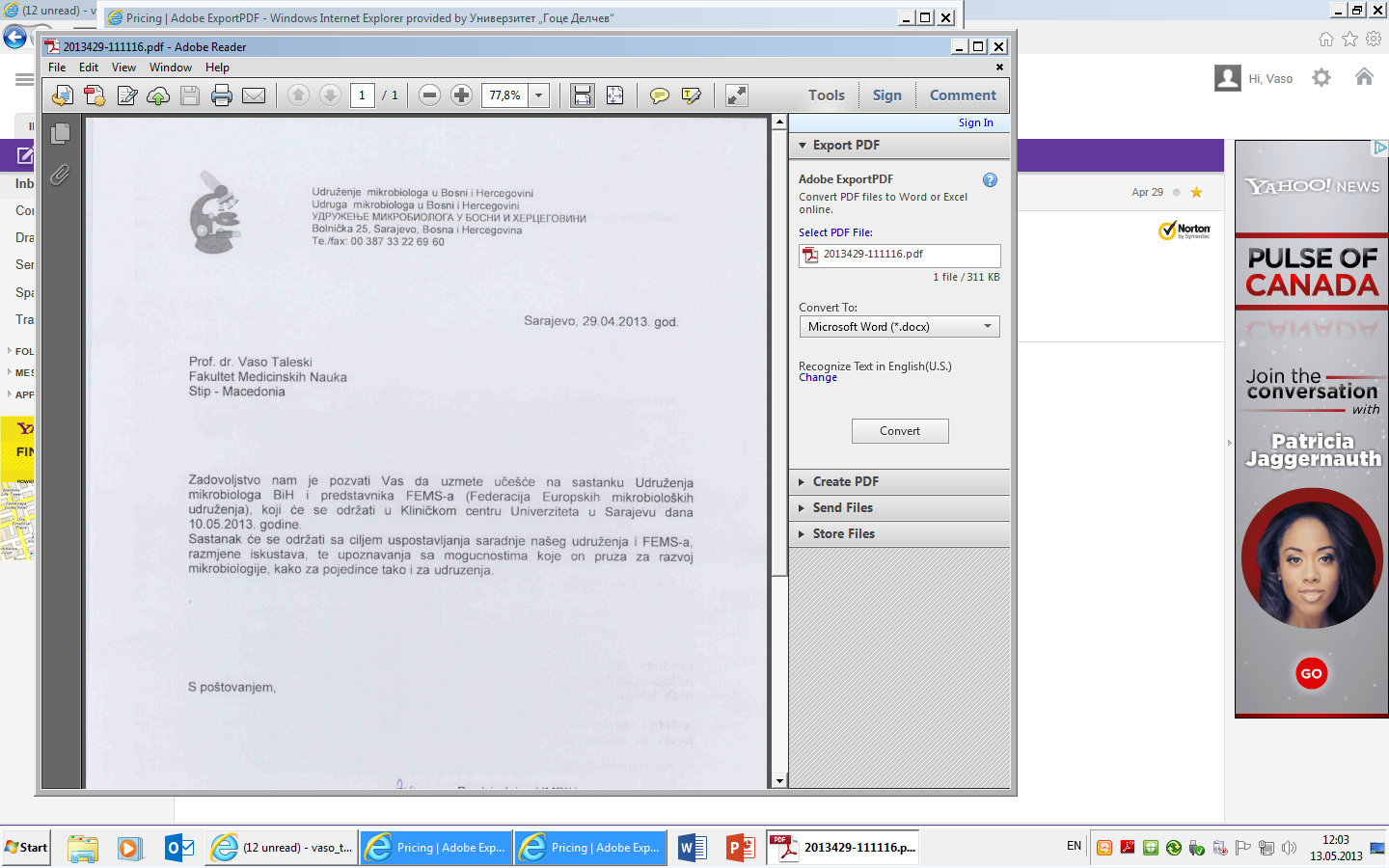 Program: Petak, 10.05.2013. god.:1. 09:30 - sastanak u KCUS . Upoznavanje, razgledanje Instituta.2. 11:00 sastanak u NIR-u Mirsada Hukić – pozdravna rijeć i predstavljanje gostiju4. 11:10 – 11:30  "Hrvatska u svjetskoj mrezi laboratorija za dijagnostiku tuberkuloze",                                d-r Katalinic Jankovic 5. 11:30 – 12:00    Hrvatsko mikrobiolosko drustvo – d-r Danko Hajsig, Predsedjnik HMD6. 12:30 – 13:00    FEMS activities and FEMS grants possibilities – d-r Vaso Taleski, ex                                FEMS Grants Secretary7. Diskusija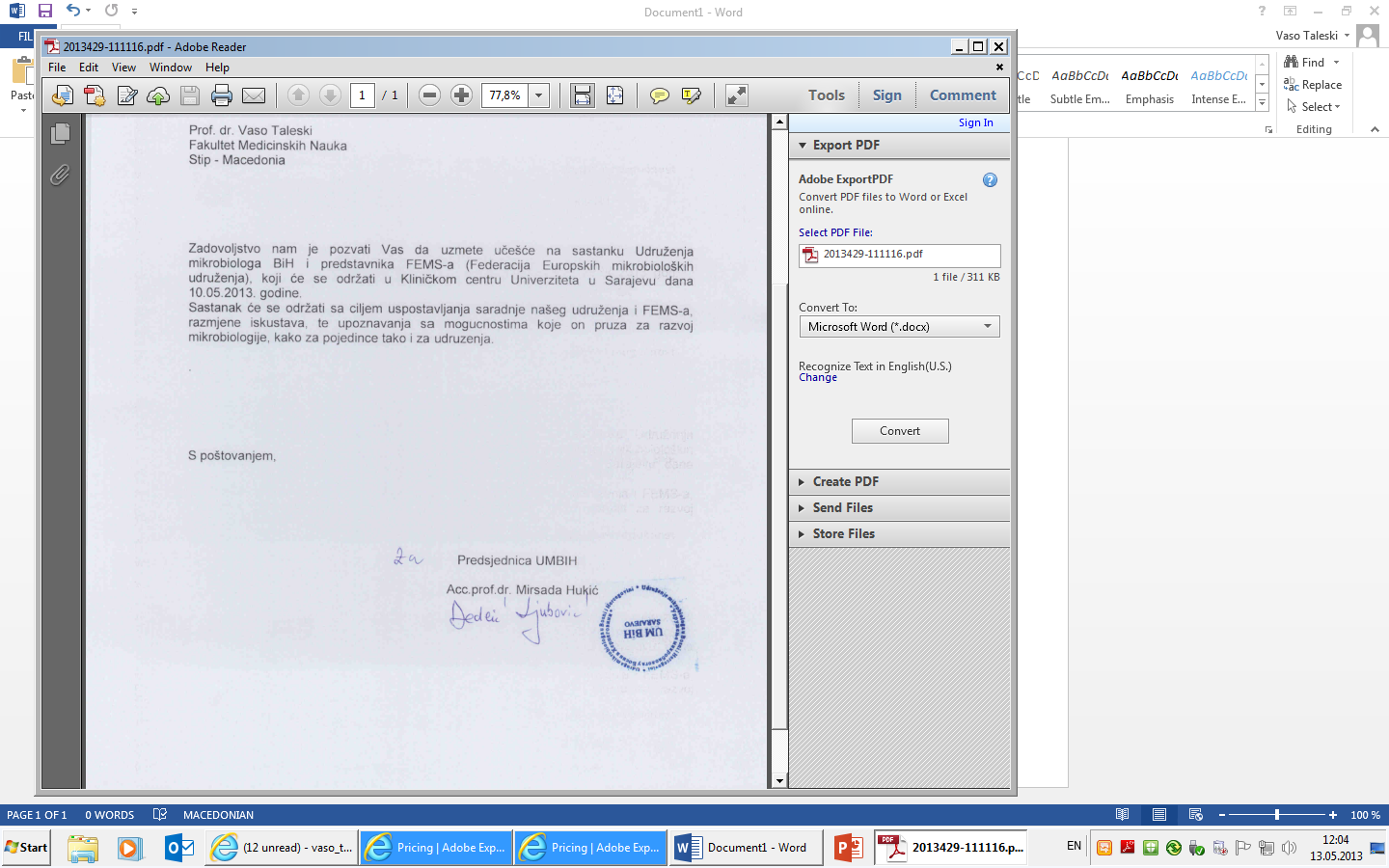 